Управление информации и оперативных учетовУправление информации и оперативных учётов, в соответствии с Постановлением Правительства № 508 от 11 мая 2006 г. «об утверждении Перечня платных услуг, оказываемых подразделениями Министерства внутренних дел, и тарифов на них, а также Положения об образовании и расходовании специальных средств этих подразделений» (Мониторул Офичиал N 75-78/553 от 19.05.2006), предоставляет следующие услуги:Оплата услуги производится в Banca de Economii.Примечания: Заявление на выдачу юридических справок в течение 1 дня подаются непосредственно в Управление информации и оперативных учетов по адресу мун. Кишинэу, ул. Я. Хынку 3 „a”, а в течении 10 дней и в канцелярии комиссариатов полиции.Справки об отсутствии судимости выдаются на следующих языках:молдавскомрусскомЗаявления на выдачу справок об отсутствии судимости подаются персонально, либо   представителем (на основании доверенности).ПОРЯДОК ПОДАЧИ ЗАЯВЛЕНИЙ НА ВЫДАЧУ СПРАВОК ОБ ОТСУТСТВИИ СУДИМОСТИВ течении 1 дня: с 8.00 до 12.00 – с выдачей в тот же день, с 13.00 до 16.00 – с выдачей на следующий день.
В течении 10 дней: с 8.00 до 16.00 – с выдачей по истечении 10 рабочих дней.Выдача справок осуществляется ежедневно с 16.00 до 17.00.
Суббота и воскресенье – выходные дни.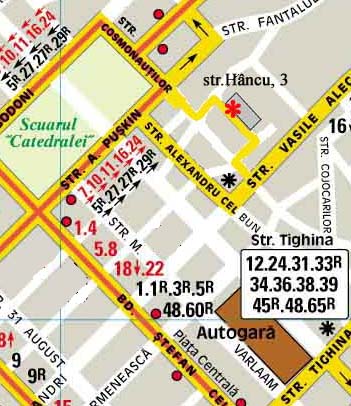 №Услуга, сроки оказанияСтоимость услуги1Выдача справок о несудимости физическим и юридическим лицам:
a) 10 дней
б) 1 день30 лей
60 лей2Выдача справок на автотранспорт, находящийся в розыске:
a) 10 дней
б) 1 день45 лей
90 лей3Выдача статистической информации, 1 страница18 лей4Выдача справки о розыске физических/юридических лиц или транспортных средств за пределами страны360 лей5Выдача справки о проверке юридических лиц за пределами страны.360 лей